NOMINATION for GSVSC Living Donor Award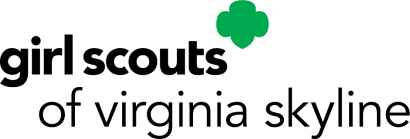 Description: Honors a Girl Scout who gives the ultimate gift of a living donation in an effort to save a life.Criteria:Registered girl or adult member of Girl Scouts at time of the living donation.Gives a kidney or part of a liver, lung, pancreas, or bone marrow to another person either as a living related donation, a living unrelated donation or a non-directive or altruistic donation. Action saved or enhanced/prolonged the life of a person. Nomination can be submitted throughout the year, but must be within 12 months of the donation.Endorsement letters from two additional individuals must accompany the nomination.Email to: adultrecognitions@gsvsc.orgFor Office Use OnlyName and complete address of person recommending the award:Name and complete address of person recommending the award:Name and complete address of person recommending the award:Name and complete address of person recommending the award:Name:       Name:       Name:       Email:      Street:       Street:       Street:       Street:       City:       State:         State:         Zip:         Day phone number:      -     -      Day phone number:      -     -      Evening phone number:      -     -      Evening phone number:      -     -      Nominee contact information:Nominee contact information:Nominee contact information:Nominee contact information:Name:         Name:         Name:         Name:         Street:         Street:         Street:         Street:         City:        State:         State:         Zip:         Email:      Email:      Email:      Nominee is:   Adult:         Girl: Donation information:  Donation information:  Donation information:  Type of donation:       Type of donation:       Date of donation:      Outcome if known:       Outcome if known:       Outcome if known:       Other pertinent information such as circumstances for donation:       Other pertinent information such as circumstances for donation:       Other pertinent information such as circumstances for donation:       Signature of nominator:       Date submitted:      Date submitted:      Recognition Committee decision:
 Approved	   Denied 	 Pending, more information requiredDate of Recognition Committee meeting:       If pending, please describe the information required:      